Лиса и тетеревТетерев сидел на дереве. Лисица подошла к нему и говорит:
Здравствуй, тетеревочек, мой дружочек, как услышала твой голосочек, так и пришла тебя проведать. —
Спасибо на добром слове, — сказал тетерев. —Лисица притворилась, что не расслышала, и говорит:
Что говоришь? Не слышу. Ты бы, тетеревочек, мой дружочек, сошел на травушку погулять, поговорить со мной, а то я с дерева не расслышу. —Тетерев сказал:
Боюсь я сходить на траву. Нам, птицам, опасно ходить по земле. —
Или ты меня боишься? — сказала лисица. —
Не тебя, так других зверей боюсь, — сказал тетерев. — Всякие звери бывают. —
Нет, тетеревочек, мой дружочек, нынче указ объявлен, чтобы по всей земле мир был. Нынче уж звери друг друга не трогают. —
Вот хорошо, — сказал тетерев, — а то вот собаки бегут; кабы по-старому, тебе бы уходить надо, а теперь тебе бояться нечего. —Лисица услыхала про собак, навострила уши и хотела бежать.
Куда ж ты? — сказал тетерев. — Ведь нынче указ, собаки не тронут. —
А кто их знает! — сказала лиса. — Может, они указа не слыхали. —
И убежала.Тема:  « Лиса и тетерев»Цели:  познакомить детей с новой сказкой и героями; учить характеризовать их поведение, сопереживать персонажам сказки, высказывать своё отношение к их поступкам;раскрыть перед детьми волшебный сказочный мир;воспитание разумного поведения с посторонними, анализируя жизненные ситуации.оборудование: книги, иллюстрации, таблички, маски, ИКТ, аудио запись сказки.словарь:  в табличках .                    ход занятия:Орг. момент приветствие гостей, эмоциональный настрой  /ФИГУРНЫЕ ПОСТРОЕНИЯ/Цель: Упражнение сплачивает группу, способствует формированию взаимопонимания, обучает уверенному поведению в условиях необходимости принимать решения при ограниченности доступной информации, брать на себя ответственность за свою часть в общей работе.
Ход занятия:Участники хаотично перемещаются по помещению. По команде ведущего они закрывают глаза и пытаются построиться, образовав ту геометрическую фигуру, которая названа ведущим (круг, треугольник, квадрат, «змейка» и т.п.). Если кто-то подсматривает – он выбывает из игры. Когда построение закончено, участники по команде ведущего открывают глаза и смотрят, что в итоге получилось.Слуховая перекличка: сядет тот, кто правильно повторит названия знакомых сказок за мной. «Колобок», «Теремок»,  «Курочка ряба», «Теремок», «Репка».Фонетическая зарядкаКоррекционное упражнение – собери слово /внеклассное чтение/. (вставить не достающие буквы в слова).- Вы любите сказки?                                                                                                          - Все сказки, которые мы перечислили, о животных.                                             – Почему их называют сказками?                                                                                 Предлагаемые ответы /потому, что они как люди говорят, но это не правда.  «сказка ложь, да в ней намёк…»Сообщение темы:  - Сегодня тоже будем читать сказку о животных, о каких, догадайтесь сами. Кто на этой картинке?                                                                                                                                          - Да. Сказка называется ЛИСА И ТЕТЕРЕВ.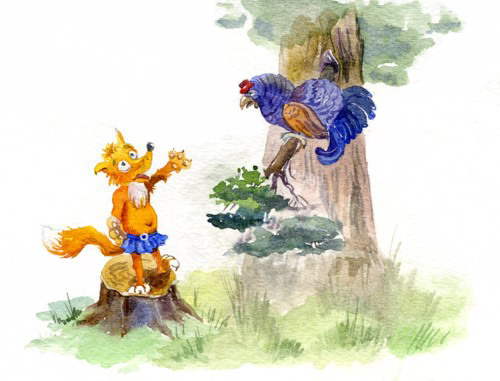 Работа с книгой. – Возьмите  книгу.  /книги лежат стопкой на столе учителя/                                                                                                                              - Подумайте, где можно узнать страницу, на которой  наша сказка?  /в содержании/                                                                                                                                     - Откройте нужную страницу.   Послушайте сакзку, как её нужно читать по ролям.  Чтение по ролям. (Дети надевают маски)Выполнение заданий.   Расставить ударения в предложении  .  Здравствуй, тетеревочек, мой дружочек, как услышала твой голосочек, так и пришла тебя проведать.                                      Наити предложение в тексте и вставить пропущеное слово                           Боюсь     я_ _о_и_ь  на траву.    Что делал тетерев? (сидел, слушал, летел).                                                                      Что делала лиса?  (танцевала, звала спуститься, прыгала).                                       Какая лиса? (хитрая, добрая).  На идите и прочитай те это.                                                                                                       Какой тетерев?  (глупый, умный, злой).   Где в сказке строки, указывающие на это.                                                                                                Как называла лиса тетерева? (ласково, грубо). Тетеревочек мой дружочек!                                                                                                                                         Как отвечал тетерев? (доброжелательно, противно).                                             Чего хотела лиса? (съесть тетерева).Да, ребята,  лиса ласково говорила, а в голове держала не доброе.                 На языке медок, а на уме ледок.    (Разукрасить рисунок).                                                                                                  Эта сказка учит нас разумному поведению, потому что такие как лиса встречаются и люди.  Теперь мы всегда будем думать, как вести себя с незнакомыми людьми. (обыгрывается ситуация – в дверь стучит чужой).   Ситуации в жизни бывают разные и во всех сказках с участием лисы они есть. Вот сказки с участием лисы (слайд). Мы пойдём в библиотеку  и поищем эти книги.Рефлексия.Практические задания.Расставьте ударения в предложении  .  Здравствуй, тетеревочек, мой дружочек, как услышала твой голосочек, так и пришла тебя проведать.         Найдите предложение в тексте и вставьте пропущеное слово  Боюсь я   _ _о_и_ь  на траву.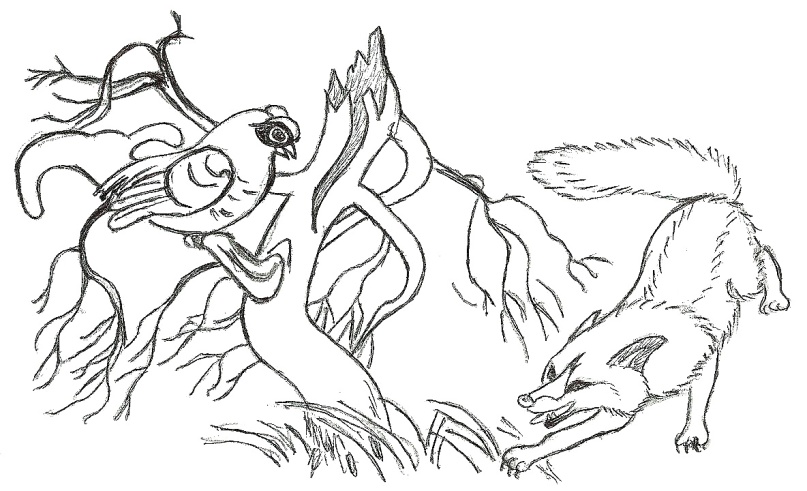 